Udmeldelse af vuggestue*Udmeldelse skal ske med 2 måneders varsel til d. 1. eller 15. i månedenBLÅMUSLINGEN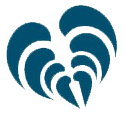 Din private vuggestue                                                 Barnets navn:CPR nr.:Barnet er udmeldt pr.:Årsag til udmeldelse:Starter i børnehave                                Flytter til anden vuggestue            Andet (skriv evt. herunder)                  Dato & underskrift:Forældre_______________________________________Blåmuslingen      _______________________________________